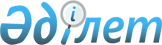 Шет аудандық мәслихатының 2015 жылғы 22 желтоқсандағы XXХVI сессиясының "2016-2018 жылдарға арналған аудандық бюджет туралы" № 36/306 шешіміне өзгерістер енгізу туралыҚарағанды облысы Шет аудандық мәслихатының 2016 жылғы 6 желтоқсандағы № 8/59 шешімі. Қарағанды облысының Әділет департаментінде 2016 жылғы 20 желтоқсанда № 4057 болып тіркелді      Қазақстан Республикасының 2008 жылғы 4 желтоқсандағы Бюджет кодексіне, Қазақстан Республикасының 2001 жылғы 23 қаңтардағы "Қазақстан Республикасындағы жергілікті мемлекеттік басқару және өзін - өзі басқару туралы" Заңына сәйкес аудандық мәслихат ШЕШІМ ЕТТІ: 

      1. Шет аудандық мәслихатының 2015 жылғы 22 желтоқсандағы XXХVI сессиясының "2016-2018 жылдарға арналған аудандық бюджет туралы" № 36/306 шешіміне (нормативтік құқықтық актілердің мемлекеттік тіркеу Тізілімінде № 3615 болып тіркелген, 2016 жылғы 21 қаңтардағы "Шет Шұғыласы" №03 (10.572) газетінде, "Әділет" ақпараттық–құқықтық жүйесінде 2016 жылғы 20 сәуірде жарияланған), келесі өзгерістер енгізілсін:

      1 тармақ келесі редакцияда мазмұндалсын:

      "1. 2016-2018 жылдарға арналған аудандық бюджет № 1, 2, 3, 4, 5, 6, 7 қосымшаларға сәйкес, оның ішінде 2016 жылға келесі көлемдерде бекітілсін:

       1) кірістер – 5762177 мың теңге, оның ішінде:

      салықтық түсімдер бойынша – 2215945 мың теңге; 

      салықтық емес түсімдер бойынша – 20816 мың теңге ;

      негізгі капиталды сатудан түсетін түсімдер – 3197 мың теңге;

      ресми трансферттерден түсетін түсімдер – 3522219 мың теңге;

      2) шығындар – 5335702 мың теңге; 

      3) таза бюджеттік кредиттеу – 66533 мың теңге, оның ішінде:

      бюджеттік кредиттер – 89082 мың теңге;

      бюджеттік кредиттерді өтеу – 25626 мың теңге;

      4) қаржы активтерімен операциялар бойынша сальдо – 0 мың теңге:

      қаржы активтерін сатып алу – 0 мың теңге;

      мемлекеттік қаржы активтерін сатудан түсетін түсімдер – 0 мың теңге;

      5) бюджет тапшылығы (профициті) – алу 240975 мың теңге;

      6) бюджет тапшылығын қаржыландыру (профицитін пайдалану) – 240975 мың теңге;

      қарыздар түсімі – 89082 мың теңге; 

      қарыздарды өтеу – 25626 мың теңге;

      бюджет қаражатының пайдаланылатын қалдықтары – 172879 мың теңге.";

       көрсетілген шешімге 1 қосымша осы шешімге қосымшаға сәйкес жаңа редакцияда мазмұндалсын.

      2. Осы шешім 2016 жылдың 1 қаңтарынан бастап қолданысқа енгізіледі.

 2016 жылға арналған аудандық бюджет
					© 2012. Қазақстан Республикасы Әділет министрлігінің «Қазақстан Республикасының Заңнама және құқықтық ақпарат институты» ШЖҚ РМК
				
      Сессия төрағасы

Г. Түсіпова

      Аудандық мәслихаттың
хатшысы 

Б. Төлеуқұлов
Аудандық мәслихаттың 
2016 жылғы 6 желтоқсандағы 
 VІІІ сессиясының №8/59 шешіміне 
 қосымшаАудандық мәслихаттың 
2015 жылғы 22 желтоқсандағы 
 XXХVI сессиясының №36/306 шешіміне 
1 қосымшаСанаты

Санаты

Санаты

Санаты

Сомасы (мың теңге)

Сыныбы

Сыныбы

Сыныбы

Сомасы (мың теңге)

Ішкі сыныбы

Ішкі сыныбы

Сомасы (мың теңге)

Атауы

Сомасы (мың теңге)

1

2

3

4

5

1. Түсiмдер

5762177

1

Салықтық түсімдер

2215945

01

Табыс салығы

380962

2

Жеке табыс салығы

380962

03

Әлеуметтiк салық

393257

1

Әлеуметтiк салық

393257

04

Меншікке салынатын салықтар

1367323

1

Мүлікке салынатын салықтар

1305774

3

Жер салығы

4686

4

Көлік құралдарына салынатын салық

51993

5

Бiрыңғай жер салығы

4870

05

Тауарларға, жұмыстарға және қызметтерге салынатын ішкі салықтар 

69161

2

Акциздер

3590

3

Табиғи және басқа ресурстарды пайдаланғаны үшін түсетін түсімдер

53339

4

Кәсіпкерлік және кәсіби қызметті жүргізгені үшін алынатын алымдар

12232

1

7

Басқа да салықтар

111

1

7

1

Басқа да салықтар

111

08

Заңдық мәнді іс-әрекеттерді жасағаны және (немесе) құжаттар бергені үшін оған уәкілеттігі бар мемлекеттік органдар немесе лауазымды адамдар алатын міндетті төлемдер

5131

1

Мемлекеттік баж

5131

2

Салықтық емес түсiмдер

20816

01

Мемлекеттік меншіктен түсетін түсімдер

4534

1

Мемлекеттік кәсіпорынының таза кірісі бөлігіндегі түсімдері

264

5

Мемлекет меншігіндегі мүлікті жалға беруден түсетін кірістер

4270

7

Мемлекеттiк бюджеттен берiлген кредиттер бойынша сыйақылар

06

Басқа да салықтық емес түсiмдер

16253

1

Басқа да салықтық емес түсiмдер

16253

3

Негізгі капиталды сатудан түсетін түсімдер

3197

03

Жердi және материалдық емес активтердi сату

3197

1

Жерді сату

3197

4

Трансферттердің түсімдері 

3522219

02

Мемлекеттiк басқарудың жоғары тұрған органдарынан түсетiн трансферттер

3522219

2

Облыстық бюджеттен түсетiн трансферттер

3522219

Функционалдық топ

Функционалдық топ

Функционалдық топ

Функционалдық топ

Функционалдық топ

Функционалдық топ

Функционалдық топ

Функционалдық топ

Функционалдық топ

Функционалдық топ

Сомасы (мың теңге)

Кіші функция 

Кіші функция 

Кіші функция 

Кіші функция 

Кіші функция 

Кіші функция 

Сомасы (мың теңге)

Бюджеттік бағдарламалардың әкімшісі

Бюджеттік бағдарламалардың әкімшісі

Бюджеттік бағдарламалардың әкімшісі

Бюджеттік бағдарламалардың әкімшісі

Бюджеттік бағдарламалардың әкімшісі

Сомасы (мың теңге)

Бағдарлама

Бағдарлама

Бағдарлама

Сомасы (мың теңге)

Атауы

Атауы

Сомасы (мың теңге)

II. Шығындар

II. Шығындар

5 335 702

01

01

01

01

Жалпы сипаттағы мемлекеттiк қызметтер 

Жалпы сипаттағы мемлекеттiк қызметтер 

651545

1

Мемлекеттiк басқарудың жалпы функцияларын орындайтын өкiлдi, атқарушы және басқа органдар

Мемлекеттiк басқарудың жалпы функцияларын орындайтын өкiлдi, атқарушы және басқа органдар

546149

112

112

Аудан (облыстық маңызы бар қала) мәслихатының аппараты

Аудан (облыстық маңызы бар қала) мәслихатының аппараты

26298

001

Аудан (облыстық маңызы бар қала) мәслихатының қызметін қамтамасыз ету жөніндегі қызметтер

Аудан (облыстық маңызы бар қала) мәслихатының қызметін қамтамасыз ету жөніндегі қызметтер

25859

003

Мемлекеттік органның күрделі шығыстары

Мемлекеттік органның күрделі шығыстары

439

122

122

Аудан (облыстық маңызы бар қала) әкімінің аппараты

Аудан (облыстық маңызы бар қала) әкімінің аппараты

99157

001

Аудан (облыстық маңызы бар қала) әкімінің қызметін қамтамасыз ету жөніндегі қызметтер

Аудан (облыстық маңызы бар қала) әкімінің қызметін қамтамасыз ету жөніндегі қызметтер

97060

003

Мемлекеттік органның күрделі шығыстары

Мемлекеттік органның күрделі шығыстары

2097

123

123

Қаладағы аудан, аудандық маңызы бар қаланың, кент, ауыл, ауылдық округ әкімінің аппараты

Қаладағы аудан, аудандық маңызы бар қаланың, кент, ауыл, ауылдық округ әкімінің аппараты

420694

001

Қаладағы аудан, аудандық маңызы бар қала, кент, ауыл, ауылдық округ әкімінің қызметін қамтамасыз ету жөніндегі қызметтер

Қаладағы аудан, аудандық маңызы бар қала, кент, ауыл, ауылдық округ әкімінің қызметін қамтамасыз ету жөніндегі қызметтер

418081

022

Мемлекеттік органның күрделі шығыстары

Мемлекеттік органның күрделі шығыстары

2613

2

Қаржылық қызмет

Қаржылық қызмет

7450

459

459

Ауданның (облыстық маңызы бар қаланың) экономика және қаржы бөлімі

Ауданның (облыстық маңызы бар қаланың) экономика және қаржы бөлімі

1580

003

Салық салу мақсатында мүлікті бағалауды жүргізу

Салық салу мақсатында мүлікті бағалауды жүргізу

1205

010

Жекешелендіру, коммуналдық меншікті басқару, жекешелендіруден кейінгі қызмет және осыған байланысты дауларды реттеу 

Жекешелендіру, коммуналдық меншікті басқару, жекешелендіруден кейінгі қызмет және осыған байланысты дауларды реттеу 

375

489

489

Ауданның (облыстық маңызы бар қаланың) мемлекеттік активтер және сатып алу бөлімі

Ауданның (облыстық маңызы бар қаланың) мемлекеттік активтер және сатып алу бөлімі

5870

001

Жергілікті деңгейде мемлекеттік активтер мен сатып алуды басқару саласындағы мемлекеттік саясатты іске асыру жөніндегі қызметтер

Жергілікті деңгейде мемлекеттік активтер мен сатып алуды басқару саласындағы мемлекеттік саясатты іске асыру жөніндегі қызметтер

4358

003

Мемлекеттік органның күрделі шығыстары

Мемлекеттік органның күрделі шығыстары

910

005

Жекешелендіру, коммуналдық меншікті басқару, жекешелендіруден кейінгі қызмет және осыған байланысты дауларды реттеу 

Жекешелендіру, коммуналдық меншікті басқару, жекешелендіруден кейінгі қызмет және осыған байланысты дауларды реттеу 

602

9

Жалпы сипаттағы өзге де мемлекеттік қызметтер

Жалпы сипаттағы өзге де мемлекеттік қызметтер

97946

459

459

Ауданның (облыстық маңызы бар қаланың) экономика және қаржы бөлімі

Ауданның (облыстық маңызы бар қаланың) экономика және қаржы бөлімі

44253

001

Ауданның (облыстық маңызы бар қаланың) экономикалық саясаттын қалыптастыру мен дамыту, мемлекеттік жоспарлау, бюджеттік атқару және коммуналдық меншігін басқару саласындағы мемлекеттік саясатты іске асыру жөніндегі қызметтер 

 

Ауданның (облыстық маңызы бар қаланың) экономикалық саясаттын қалыптастыру мен дамыту, мемлекеттік жоспарлау, бюджеттік атқару және коммуналдық меншігін басқару саласындағы мемлекеттік саясатты іске асыру жөніндегі қызметтер 

 

42624

 

015

Мемлекеттік органның күрделі шығыстары

Мемлекеттік органның күрделі шығыстары

1629

486

486

Ауданның (облыстық маңызы бар қаланың) жер қатынастары, сәулет және қала құрылысы бөлімі

Ауданның (облыстық маңызы бар қаланың) жер қатынастары, сәулет және қала құрылысы бөлімі

16778

001

Жергілікті деңгейде жер қатынастары, сәулет және қала құрылысын реттеу саласындағы мемлекеттік саясатты іске асыру жөніндегі қызметтер

Жергілікті деңгейде жер қатынастары, сәулет және қала құрылысын реттеу саласындағы мемлекеттік саясатты іске асыру жөніндегі қызметтер

16428

003

Мемлекттік органның күрделі шығыстары

Мемлекттік органның күрделі шығыстары

350

492

492

Ауданның (облыстық маңызы бар қаланың) тұрғын үй-коммуналдық шаруашылығы, жолаушылар көлігі, автомобиль жолдары және тұрғын үй инспекциясы бөлімі

Ауданның (облыстық маңызы бар қаланың) тұрғын үй-коммуналдық шаруашылығы, жолаушылар көлігі, автомобиль жолдары және тұрғын үй инспекциясы бөлімі

19321

001

Жергілікті деңгейде тұрғын үй-коммуналдық шаруашылық, жолаушылар көлігі, автомобиль жолдары және тұрғын үй инспекциясы саласындағы мемлекеттік саясатты іске асыру жөніндегі қызметтер

Жергілікті деңгейде тұрғын үй-коммуналдық шаруашылық, жолаушылар көлігі, автомобиль жолдары және тұрғын үй инспекциясы саласындағы мемлекеттік саясатты іске асыру жөніндегі қызметтер

19171

013

Мемлекеттік органның күрделі шығыстары

Мемлекеттік органның күрделі шығыстары

150

494

494

Ауданның (облыстық маңызы бар қаланың) кәсіпкерлік және өнеркәсіп бөлімі

Ауданның (облыстық маңызы бар қаланың) кәсіпкерлік және өнеркәсіп бөлімі

17594

001

Жергілікті деңгейде кәсіпкерлікті және өнеркәсіпті дамыту саласындағы мемлекеттік саясатты іске асыру жөніндегі қызметтер

Жергілікті деңгейде кәсіпкерлікті және өнеркәсіпті дамыту саласындағы мемлекеттік саясатты іске асыру жөніндегі қызметтер

17286

003

Мемлекеттік органның күрделі шығыстары

Мемлекеттік органның күрделі шығыстары

308

02

02

Қорғаныс

Қорғаныс

8136

1

1

Әскери мұқтаждар

Әскери мұқтаждар

8136

122

122

Аудан (облыстық маңызы бар қала) әкімінің аппараты

Аудан (облыстық маңызы бар қала) әкімінің аппараты

8136

005

Жалпыға бірдей әскери міндетті атқару шеңберіндегі іс-шаралар

Жалпыға бірдей әскери міндетті атқару шеңберіндегі іс-шаралар

8136

03

03

Қоғамдық тәртіп, қауіпсіздік, құқықтық, сот, қылмыстық-атқару қызметі

Қоғамдық тәртіп, қауіпсіздік, құқықтық, сот, қылмыстық-атқару қызметі

792

9

9

Қоғамдық тәртіп және қауіпсіздік саласындағы басқа да қызметтер

Қоғамдық тәртіп және қауіпсіздік саласындағы басқа да қызметтер

792

492

492

Ауданның (облыстық маңызы бар қаланың) тұрғын үй-коммуналдық шаруашылығы, жолаушылар көлігі, автомобиль жолдары және тұрғын үй инспекциясы бөлімі

Ауданның (облыстық маңызы бар қаланың) тұрғын үй-коммуналдық шаруашылығы, жолаушылар көлігі, автомобиль жолдары және тұрғын үй инспекциясы бөлімі

792

021

Елдi мекендерде жол қозғалысы қауiпсiздiгін қамтамасыз ету

Елдi мекендерде жол қозғалысы қауiпсiздiгін қамтамасыз ету

792

04

04

Бiлiм беру

Бiлiм беру

3 489 192

1

1

Мектепке дейiнгi тәрбие және оқыту

Мектепке дейiнгi тәрбие және оқыту

271338

464

464

Ауданның (облыстық маңызы бар қаланың) білім бөлімі

Ауданның (облыстық маңызы бар қаланың) білім бөлімі

271338

009

Мектепке дейінгі тәрбие мен оқыту ұйымдарының қызметін қамтамасыз ету

Мектепке дейінгі тәрбие мен оқыту ұйымдарының қызметін қамтамасыз ету

189178

040

Мектепке дейінгі білім беру ұйымдарында мемлекеттік білім беру тапсырысын іске асыруға

Мектепке дейінгі білім беру ұйымдарында мемлекеттік білім беру тапсырысын іске асыруға

82160

2

2

2

2

Бастауыш, негізгі орта және жалпы орта білім беру

3076587

123

Қаладағы аудан, аудандық маңызы бар қала, кент, ауыл, ауылдық округ әкімінің аппараты

7730

005

005

Ауылдық жерлерде балаларды мектепке дейін тегін алып баруды және кері алып келуді ұйымдастыру

7730

464

Ауданның (облыстық маңызы бар қаланың) білім бөлімі

2973981

003

003

Жалпы білім беру

2932118

006

006

Балаларға қосымша білім беру 

41863

465

Ауданның (облыстық маңызы бар қаланың) дене шынықтыру және спорт бөлімі

94876

017

017

Балалар мен жасөспірімдерге спорт бойынша қосымша білім беру

94876

4

4

4

4

Техникалық және кәсіптік, орта білімнен кейінгі білім беру

34957

464

Ауданның (облыстық маңызы бар қаланың) білім бөлімі

34957

018

018

Кәсіптік оқытуды ұйымдастыру

34957

9

9

9

9

Бiлiм беру саласындағы өзге де қызметтер

106 310

464

Ауданның (облыстық маңызы бар қаланың) білім бөлімі

106 310

001

001

Жергілікті деңгейде білім беру саласындағы мемлекеттік саясатты іске асыру жөніндегі қызметтер

15 275

005

005

Ауданның (облыстық маңызы бар қаланың) мемлекеттік білім беру мекемелер үшін оқулықтар мен оқу-әдiстемелiк кешендерді сатып алу және жеткізу

37 189

012

012

Мемлекеттік органның күрделі шығыстары

150

015

015

Жетім баланы (жетім балаларды) және ата-аналарының қамқорынсыз қалған баланы (балаларды) күтіп-ұстауға қамқоршыларға (қорғаншыларға) ай сайынға ақшалай қаражат төлемі

11543

067

067

Ведомстволық бағыныстағы мемлекеттік мекемелерінің және ұйымдарының күрделі шығыстары 

42 153

06

Әлеуметтiк көмек және әлеуметтiк қамсыздандыру

168129

1

1

1

1

Әлеуметтiк қамсыздандыру

50907

451

Ауданның (облыстық маңызы бар қаланың) жұмыспен қамту және әлеуметтік бағдарламалар бөлімі

50907

005

005

Мемлекеттік атаулы әлеуметтік көмек 

18531

016

016

18 жасқа дейінгі балаларға мемлекеттік жәрдемақылар

30852

025

025

Өрлеу жобасы бойынша келісілген қаржылай көмекті енгізу

1524

2

2

2

2

Әлеуметтiк көмек

82307

123

Қаладағы аудан, аудандық маңызы бар қала, кент, ауыл, ауылдық округ әкімінің аппараты

18217

003

003

Мұқтаж азаматтарға үйінде әлеуметтік көмек көрсету

18217

451

Ауданның (облыстық маңызы бар қаланың) жұмыспен қамту және әлеуметтік бағдарламалар бөлімі

64090

002

002

Жұмыспен қамту бағдарламасы

32724

004

004

Ауылдық жерлерде тұратын денсаулық сақтау, білім беру, әлеуметтік қамтамасыз ету, мәдениет, спорт және ветеринар мамандарына отын сатып алуға Қазақстан Республикасының заңнамасына сәйкес әлеуметтік көмек көрсету

2569

006

006

Тұрғын үйге көмек көрсету

794

007

007

Жергілікті өкілетті органдардың шешімі бойынша мұқтаж азаматтардың жекелеген топтарына әлеуметтік көмек

8052

010

010

Үйден тәрбиеленіп оқытылатын мүгедек балаларды материалдық қамтамасыз ету

350

017

017

Мүгедектерді оңалту жеке бағдарламасына сәйкес, мұқтаж мүгедектерді міндетті гигиеналық құралдармен және ымдау тілі мамандарының қызмет көрсетуін, жеке көмекшілермен қамтамасыз ету 

19601

9

9

9

9

Әлеуметтiк көмек және әлеуметтiк қамтамасыз ету салаларындағы өзге де қызметтер

34915

451

Ауданның (облыстық маңызы бар қаланың) жұмыспен қамту және әлеуметтік бағдарламалар бөлімі

34915

001

001

Жергілікті деңгейде халық үшін әлеуметтік бағдарламаларды жұмыспен қамтуды қамтамасыз етуді іске асыру саласындағы мемлекеттік саясатты іске асыру жөніндегі қызметтер 

29565

011

011

Жәрдемақыларды және басқа да әлеуметтік төлемдерді есептеу, төлеу мен жеткізу бойынша қызметтерге ақы төлеу

2500

021

021

Мемлекеттік органның күрделі шығыстары

550

050

050

Қазақстан Республикасында мүгедектердің құқықтарын қамтамасыз ету және өмiр сүру сапасын жақсарту жөнiндегi 2012 – 2018 жылдарға арналған iс-шаралар жоспарын іске асыру

2300

07

Тұрғын үй-коммуналдық шаруашылық

153734

1

1

1

1

Тұрғын үй шаруашылығы

72431

123

Қаладағы аудан, аудандық маңызы бар қала, кент, ауыл, ауылдық округ әкімінің аппараты

15449

007

007

Аудандық маңызы бар қаланың, кенттің, ауылдың, ауылдық округтің мемлекеттік тұрғын үй қорының сақталуын ұйымдастыру

4952

027

027

Жұмыспен қамту 2020 жол картасы бойынша қалаларды және ауылдық елді мекендерді дамыту шеңберінде объектілерді жөндеу және абаттандыру

10497

455

Ауданның (облыстық маңызы бар қаланың) мәдениет және тілдерді дамыту бөлімі

20471

024

024

Жұмыспен қамту 2020 жол картасы бойынша қалаларды және ауылдық елді мекендерді дамыту шеңберінде объектілерді жөндеу

20471

464

Ауданның (облыстық маңызы бар қаланың) білім бөлімі

12285

026

026

Жұмыспен қамту 2020 жол картасы бойынша қалаларды және ауылдық елді мекендерді дамыту шеңберінде объектілерді жөндеу

12285

465

Ауданның (облыстық маңызы бар қаланың) дене шынықтыру және спорт бөлімі

779

009

009

Жұмыспен қамту 2020 жол картасы бойынша қалаларды және ауылдық елді мекендерді дамыту шеңберінде объектілерді жөндеу

779

467

Ауданның (облыстық маңызы бар қаланың) құрылыс бөлімі

9941

004

004

Инженерлік-коммуникациялық инфрақұрылымды жобалау, дамыту және (немесе) жайластыру

9941

492

Ауданның (облыстық маңызы бар қаланың) тұрғын үй-коммуналдық шаруашылығы, жолаушылар көлігі, автомобиль жолдары және тұрғын үй инспекциясы бөлімі

13506

004

004

Азаматтардың жекелген санаттарын тұрғын үймен қамтамасыз ету

6000

041

041

Жұмыспен қамту 2020 жол картасы бойынша қалаларды және ауылдық елді мекендерді дамыту шеңберінде объектілерді жөндеу және абаттандыру

7506

2

2

2

2

Коммуналдық шаруашылық

26948

123

Қаладағы аудан, аудандық маңызы бар қала, кент, ауыл, ауылдық округ әкімінің аппараты

17743

014

014

Елді мекендерді сумен жабдықтауды ұйымдастыру

 

17743

467

Ауданның (облыстық маңызы бар қаланың) құрылыс бөлімі

751

006

006

Сумен жабдықтау және су бұру жүйесін дамыту 

 

751

492

Ауданның (облыстық маңызы бар қаланың) тұрғын үй-коммуналдық шаруашылығы, жолаушылар көлігі, автомобиль жолдары және тұрғын үй инспекциясы бөлімі

 

8454

 

012

012

Сумен жабдықтау және су бұру жүйесінің жұмыс істеуі

5454

 

026

026

Ауданның (облыстық маңызы бар қаланың) коммуналдық меншігіндегі жылу желілерін пайдалануды ұйымдастыру

3000

3

3

3

3

Елді-мекендерді көркейту

54355

 

123

Қаладағы аудан, аудандық маңызы бар қала, кент, ауыл, ауылдық округ әкімінің аппараты

53446

008

008

Елді мекендердегі көшелерді жарықтандыру

24804

 

009

009

Елді мекендердің санитариясын қамтамасыз ету

5215

 

011

011

Елді мекендерді абаттандыру мен көгалдандыру

23427

 

492

Ауданның (облыстық маңызы бар қаланың) тұрғын үй-коммуналдық шаруашылығы, жолаушылар көлігі, автомобиль жолдары және тұрғын үй инспекциясы бөлімі

909

016

016

Елдi мекендердiң санитариясын қамтамасыз ету

909

08

Мәдениет, спорт, туризм және ақпараттық кеңістiк

423703

1

1

1

1

Мәдениет саласындағы қызмет

250734

455

Ауданның (облыстық маңызы бар қаланың) мәдениет және тілдерді дамыту бөлімі

250734

003

003

Мәдени-демалыс жұмысын қолдау

250734

2

2

2

2

Спорт

19826

465

Ауданның (облыстық маңызы бар қаланың) дене шынықтыру және спорт бөлімі 

19826

001

001

Жергілікті деңгейде дене шынықтыру және спорт саласындағы мемлекеттік саясатты іске асыру жөніндегі қызметтер

9271

004

004

Мемлекеттік органның күрделі шығыстары

1757

005

005

Ұлттық және бұқаралық спорт түрлерін дамыту

181

006

006

Аудандық (облыстық маңызы бар қалалық) деңгейде спорттық жарыстар өткiзу

3440

007

007

Әртүрлi спорт түрлерi бойынша аудан (облыстық маңызы бар қала) құрама командаларының мүшелерiн дайындау және олардың облыстық спорт жарыстарына қатысуы

 

5177

3

3

3

3

Ақпараттық кеңiстiк

 

110355

455

Ауданның (облыстық маңызы бар қаланың) мәдениет және тілдерді дамыту бөлімі

97955

006

006

Аудандық (қалалық) кiтапханалардың жұмыс iстеуi

97955

456

Ауданның (облыстық маңызы бар қаланың) ішкі саясат бөлімі

 

12400

002

002

Мемлекеттік ақпараттық саясат жүргізу жөніндегі қызметтер

 

12400

9

9

9

9

Мәдениет, спорт, туризм және ақпараттық кеңiстiктi ұйымдастыру жөнiндегi өзге де қызметтер

 

42788

455

Ауданның (облыстық маңызы бар қаланың) мәдениет және тілдерді дамыту бөлімі

 

14778

001

001

Жергілікті деңгейде тілдерді және мәдениетті дамыту саласындағы мемлекеттік саясатты іске асыру жөніндегі қызметтер

 

14368

010

010

Мемлекеттік органның күрделі шығыстары

410

456

Ауданның (облыстық маңызы бар қаланың) ішкі саясат бөлімі

28010

001

001

Жергілікті деңгейде ақпарат, мемлекеттілікті нығайту және азаматтардың әлеуметтік сенімділігін қалыптастыру саласында мемлекеттік саясатты іске асыру жөніндегі қызметтер

17240

003

003

Жастар саясаты саласында іс-шараларды іске асыру

10663

006

006

Мемлекеттік органның күрделі шығыстары

107

10

Ауыл, су, орман, балық шаруашылығы, ерекше қорғалатын табиғи аумақтар, қоршаған ортаны және жануарлар дүниесін қорғау, жер қатынастары

185197

1

1

1

1

Ауыл шаруашылығы

73839

459

Ауданның (облыстық маңызы бар қаланың) экономика және қаржы бөлімі

22489

099

099

Мамандардың әлеуметтік көмек көрсетуі жөніндегі шараларды іске асыру

22489

462

Ауданның (облыстық маңызы бар қаланың) ауыл шаруашылығы бөлімі

16537

001

001

Жергілікті деңгейде ауыл шаруашылығы саласындағы мемлекеттік саясатты іске асыру жөніндегі қызметтер

16387

006

006

Мемлекеттік органның күрделі шығыстары

150

473

Ауданның (облыстық маңызы бар қаланың) ветеринария бөлімі

34813

001

001

Жергілікті деңгейде ветеринария саласындағы мемлекеттік саясатты іске асыру жөніндегі қызметтер

18448

003

003

Мемлекеттік органның күрделі шығыстары

1230

006

006

Ауру жануарларды санитарлық союды ұйымдастыру

2575

007

007

Қаңғыбас иттер мен мысықтарды аулауды және жоюды ұйымдастыру

2000

008

008

Алып қойылатын және жойылатын ауру жануарлардың, жануарлардан алынатын өнімдер мен шикізаттың құнын иелеріне өтеу

6560

010

010

Ауыл шаруашылығы жануарларын сәйкестендіру жөніндегі іс-шараларды өткізу

 

4000

6

6

6

6

Жер қатынастары

 

10355

463

Ауданның (облыстық маңызы бар қаланың) жер қатынастары бөлімі

 

10355

001

001

Аудан (облыстық маңызы бар қала) аумағында жер қатынастарын реттеу саласындағы мемлекеттік саясатты іске асыру жөніндегі қызметтер

 

9695

007

007

Мемлекеттік органның күрделі шығыстары

660

9

9

9

9

Ауыл, су, орман, балық шаруашылығы, қоршаған ортаны қорғау және жер қатынастары саласындағы басқа да қызметтер

 

101003

473

Ауданның (облыстық маңызы бар қаланың) ветеринария бөлімі

101003

011

011

Эпизоотияға қарсы іс-шаралар жүргізу

101003

11

Өнеркәсіп, сәулет, қала құрылысы және құрылыс қызметі

19495

2

2

2

2

Сәулет, қала құрылысы және құрылыс қызметі

19495

467

Ауданның (облыстық маңызы бар қаланың) құрылыс бөлімі

15528

001

001

Жергілікті деңгейде құрылыс саласындағы мемлекеттік саясатты іске асыру жөніндегі қызметтер

15378

017

017

Мемлекеттік органның күрделі шығыстары

150

468

Ауданның (облыстық маңызы бар қаланың) сәулет және қала құрылысы бөлімі

3967

001

001

Жергілікті деңгейде сәулет және қала құрылысы саласындағы мемлекеттік саясатты іске асыру жөніндегі қызметтер

3667

004

004

Мемлекеттік органның күрделі шығыстары

300

12

Көлiк және коммуникация

98319

1

1

1

1

Автомобиль көлiгi

93206

123

Қаладағы аудан, аудандық маңызы бар қала, кент, ауыл, ауылдық округ әкімінің аппараты

57370

013

013

Аудандық маңызы бар қалаларда, кенттерде, ауылдарда, ауылдық округтерде автомобиль жолдарының жұмыс істеуін қамтамасыз ету

37070

045

045

Автомобиль жолдарын елді-мекендер көшелеріндегі күрделі және орташа жөндеу

20300

492

Ауданның (облыстық маңызы бар қаланың) тұрғын үй-коммуналдық шаруашылығы, жолаушылар көлігі, автомобиль жолдары және тұрғын үй инспекциясы бөлімі

35836

023

023

Автомобиль жолдарының жұмыс істеуін қамтамасыз ету

26992

045

045

Аудандық маңызы бар автомобиль жолдарын және елді-мекендердің көшелерін күрделі және орташа жөндеу

8844

9

9

9

9

Көлік және коммуникациялар саласындағы өзге де қызметтер

5113

492

Ауданның (облыстық маңызы бар қаланың) тұрғын үй-коммуналдық шаруашылығы, жолаушылар көлігі, автомобиль жолдары және тұрғын үй инспекциясы бөлімі

 

5113

037

037

Әлеуметтік маңызы бар қалалық (ауылдық), қала маңындағы және ауданішілік қатынастар бойынша жолаушылар тасымалдарын субсидиялау

 

5113

13

Басқалар

 

82146

9

9

9

9

Басқалар

 

82146

123

Қаладағы аудан, аудандық маңызы бар қала, кент, ауыл, ауылдық округ әкімінің аппараты

 

6297

040

040

"Өңірлерді дамыту" Бағдарламасы шеңберінде өңірлерді экономикалық дамытуға жәрдемдесу бойынша шараларды іске асыру

6297

455

Ауданның (облыстық маңызы бар қаланың) мәдениет және тілдерді дамыту бөлімі

11545

040

040

"Өңірлерді дамыту" Бағдарламасы шеңберінде өңірлерді экономикалық дамытуға жәрдемдесу бойынша шараларды іске асыру

11545

459

Ауданның (облыстық маңызы бар қаланың) экономика және қаржы бөлімі

44304

012

012

Ауданның (облыстық маңызы бар қаланың) жергілікті атқарушы органының резерві 

44304

464

Ауданның (облыстық маңызы бар қаланың) білім бөлімі

20000

041

041

"Өңірлерді дамыту" Бағдарламасы шеңберінде өңірлерді экономикалық дамытуға жәрдемдесу бойынша шараларды іске асыру

20000

14

Борышқа қызмет көрсету

29

1

1

1

1

Борышқа қызмет көрсету

29

459

Ауданның (облыстық маңызы бар қаланың) экономика және қаржы бөлімі

29

021

021

Жергілікті атқарушы органдардың облыстық бюджеттен қарыздар бойынша сыйақылар мен өзге де төлемдерді төлеу бойынша борышына қызмет көрсету 

29

15

Трансферттер

55285

1

1

1

1

Трансферттер

55285

459

Ауданның (облыстық маңызы бар қаланың) экономика және қаржы бөлімі

55285

006

006

Нысаналы пайдаланылмаған (толық пайдаланылмаған) трансферттерді қайтару

1564

051

051

Жергілікті өзін-өзі басқару органдарына берілетін трансферттер

53721

16

Қарыздарды өтеу

25626

1

1

1

1

Қарыздарды өтеу

25626

459

Ауданның (облыстық маңызы бар қаланың) экономика және қаржы бөлімі

25626

005

005

Жергілікті атқарушы органның жоғары тұрған бюджет алдындағы борышын өтеу

25625

022

022

Жергілікті бюджеттен бөлінген пайдаланылмаған бюджеттік кредиттерді қайтару

1

ІІІ. Таза бюджеттік кредиттеу

66533

Бюджеттік кредиттер

89082

10

Ауыл, су, орман, балық шаруашылығы, ерекше қорғалатын табиғи аумақтар, қоршаған ортаны және жануарлар дүниесін қорғау, жер қатынастары

89082

1

1

1

1

Ауыл шаруашылығы

89082

459

Ауданның (облыстық маңызы бар қаланың) экономика және қаржы бөлімі

89082

018

018

Мамандарды әлеуметтік қолдау шараларын іске асыруға берілетін бюджеттік кредиттер

89082

Санаты 

Санаты 

Санаты 

Санаты 

Санаты 

Сомасы (мың теңге)

Сыныбы 

Сыныбы 

Сыныбы 

Сыныбы 

Сомасы (мың теңге)

Ішкі сыныбы

Ішкі сыныбы

Ішкі сыныбы

Сомасы (мың теңге)

1

2

3

4

5

5

Бюджеттік кредиттерді өтеу

22549

01

Бюджеттік кредиттерді өтеу

22549

1

Мемлекеттік бюджеттен берілген бюджеттік кредиттерді өтеу

22549

IV. Қаржы активтерімен операциялар бойынша сальдо

0

Қаржы активтерін сатып алу

0

Санаты 

Санаты 

Санаты 

Санаты 

Санаты 

Сомасы (мың теңге)

Сыныбы 

Сыныбы 

Сыныбы 

Сыныбы 

Сомасы (мың теңге)

Ішкі сыныбы

Ішкі сыныбы

Ішкі сыныбы

Сомасы (мың теңге)

1

2

3

4

5

Мемлекеттік қаржы активтерін сатудан түсетін түсімдер

0

Функционалдық топ

Функционалдық топ

Функционалдық топ

Функционалдық топ

Функционалдық топ

Сомасы (мың теңге)

Кіші функция Атауы

Кіші функция Атауы

Кіші функция Атауы

Кіші функция Атауы

Сомасы (мың теңге)

Бюджеттік бағдарламалардың әкімшісі

Бюджеттік бағдарламалардың әкімшісі

Бюджеттік бағдарламалардың әкімшісі

Сомасы (мың теңге)

Бағдарлама 

Бағдарлама 

Сомасы (мың теңге)

1

2

3

4

5

6

V. Бюджет тапшылығы (профициті) 

-240975

VI. Бюджет тапшылығын қаржыландыру (профицитін пайдалану)

240975

